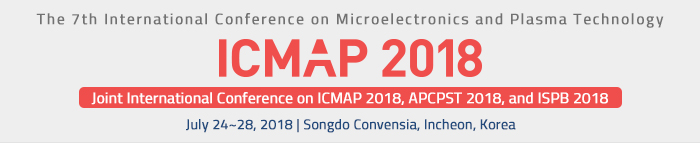 We encourage the use of on-line reservation on the official website (convention07@kimstravel.com). If using this off-line reservation form, please print or type clearly in block letters and return the completed form to the housing bureau.Upon receipt of the completed form with the appropriate payment, a confirmation letter will be sent via e-mail.Official Housing Bureau 		Fax: +82-2-571-9921, E-mail: convention07@kimstravel.comKim's Travel Service Co., Ltd	4F, 2728 Nambusunwhan-ro, Gangnam-gu, Seoul, Korea1. PARTICIPANT INFORMATION (Fields marked with asterisk * are optional)	2. GUEST INFORMATIONGeneral AnnouncementHotel Reservation Deadline: 25 June (Mon.), 2018, after this date any request cannot be guaranteed.Reservations are made on a first come first served basis.All rates below are inclusive of TAX & SVC.Hotel Check-in & out Time-Oakwood Premier Incheon, Orakai Songdo Park Hotel : Check-in from 15:00, Check-out by 11:00-Sheraton Grand Incheon Hotel, The Central Park Hotel Songdo, Holiday Inn Incheon, Ramada Songdo : Check-in from 15:00, Check-out by 12:00 Early check-in (before 15:00) & late check-out (after 11:00) depends on room’s availability and additional charge for early check-in and late check-out will be applied as personal bill. The hotel list, room rates, rating are subject to change due to the local conditions.When checking in, please let the hotel staff know if you will have breakfast and you are a ICMAP participants.  ※ Note: Breakfast should be paid by you. 3. HOTEL & ROOM TYPE (Please check the appropriate box and fill in the blanks below.)1) Oakwood Premier Incheon will be charged extra KRW 30,250 on weekend (Fri., Sat.). Payment InformationThe rate covers only room and other expenses such as breakfast, mini-bar, laundry service and etc. will incur personal bill and should be paid to the hotel when you check out.When checking in, please let the hotel staff know if you will have breakfast and you are a ICMAP participants. ※ Note: Breakfast should be paid by you.One-night room rate will be charged to the given card by Housing Bureau (Kim’s Travel Service Co., Ltd.) within one week from the day you make your reservation. Balance amount will be charged on the third week of June (18~23 June), 2018.Confirmation letter will be sent when the deposit is made.Receipt will be issued by the Housing Bureau upon request.If you do not have any credit card, you should remit at least one night room rate to Housing Bureau within one week and the remaining balance should be paid by the third week of June, 2018.Cancellation & Refund Policy Any change or cancellation requests must be made by e-mail or fax to the Housing Bureau. All dates are based on Korean standard time (GMT+9hours). Refund will be made after the conference due to administrative reason and bank service charges will be deducted from the refund amount.Cancellation policy for group booking will be informed through an invoice.※No-show: do not check in without any notice in advance and the room is subject to released automatically. Title:Mr.Ms.  Prof.   Dr.  OtherMr.Ms.  Prof.   Dr.  OtherMr.Ms.  Prof.   Dr.  OtherMr.Ms.  Prof.   Dr.  OtherMr.Ms.  Prof.   Dr.  OtherGender: Gender: Male     FemaleMale     FemaleMale     FemaleMale     FemaleFirst(Given) name:First(Given) name:First(Given) name:First(Given) name:Exactly match as in your passportExactly match as in your passportLast(Family) name:Last(Family) name:Last(Family) name:Last(Family) name:Korean name:Korean name:Korean name:(For Koreans only)Job title/Position:Job title/Position:Job title/Position:Affiliation Affiliation Nationality:Nationality:Tel:Fax:Fax:E-mail:E-mail:E-mail:E-mail:Check-in Date (dd/mm), 2018Check-out Date (dd/mm)Check-out Date (dd/mm)Check-out Date (dd/mm), 2018No. of NightsNo. of RoomsNo. of RoomsNo. of Rooms Room(s)Guest Name※ If a guest is different from the participant indicated above※ If a guest is different from the participant indicated above※ If a guest is different from the participant indicated aboveBed Type Single      Double(1 bed)Twin (2 separated beds)Single      Double(1 bed)Twin (2 separated beds)Single      Double(1 bed)Twin (2 separated beds)Single      Double(1 bed)Twin (2 separated beds)Single      Double(1 bed)Twin (2 separated beds)Breakfast Accompanying Person’s Name※ I will share my room with this person※ I will share my room with this personSpecial Request※ e.g. non-smoking room※ e.g. non-smoking roomNo.Hotel NameRoom TypeRoom Rate (KRW)Breakfast /personDistance5 Star Hotels ★★★★★5 Star Hotels ★★★★★5 Star Hotels ★★★★★5 Star Hotels ★★★★★5 Star Hotels ★★★★★5 Star Hotels ★★★★★11)Oakwood Premier Incheon1 Bedroom (ONLY Double) 254,10027,0003 min. on foot11)Oakwood Premier IncheonStudio Superior 217,80027,0003 min. on foot2Sheraton GrandIncheon HotelDeluxe  254,10024,2003min. on foot4 Star Hotels ★★★★4 Star Hotels ★★★★4 Star Hotels ★★★★4 Star Hotels ★★★★4 Star Hotels ★★★★4 Star Hotels ★★★★3Orakai Songdo ParkHotelDeluxe242,00020,90010 min. on foot4The Central Park Hotel SongdoDeluxe130,00016,5005 min. by car5Holiday Inn IncheonSongdoSuperior 152,00019,8007 min. by car6Ramada SongdoDeluxe Double 103,000Inc. 1 breakfast10 min. by car6Ramada SongdoDeluxe Twin 119,500Inc. 2 breakfast10 min. by carPAYMENT METHOD (Please indicate your preferred payment method.)PAYMENT METHOD (Please indicate your preferred payment method.)PAYMENT METHOD (Please indicate your preferred payment method.)PAYMENT METHOD (Please indicate your preferred payment method.)PAYMENT METHOD (Please indicate your preferred payment method.)PAYMENT METHOD (Please indicate your preferred payment method.)PAYMENT METHOD (Please indicate your preferred payment method.)Method Credit card     Bank transfer Credit card     Bank transfer Credit card     Bank transfer Credit card     Bank transfer Credit card     Bank transfer Credit card     Bank transferOption 1:Credit cardCard type: VISA     Master     AMEX VISA     Master     AMEX VISA     Master     AMEX VISA     Master     AMEX VISA     Master     AMEXOption 1:Credit cardCard Number:Option 1:Credit cardExpiration date:  (mm/yy)(mm/yy)CVC code*:CVC code*:Option 1:Credit cardHolder’s Name:Holder’s Signature:Holder’s Signature:Put your signature image.Option 1:Credit cardI hereby authorize the Housing bureau, Kim's Travel Service Co., Ltd, to debit my credit card.I hereby authorize the Housing bureau, Kim's Travel Service Co., Ltd, to debit my credit card.I hereby authorize the Housing bureau, Kim's Travel Service Co., Ltd, to debit my credit card.I hereby authorize the Housing bureau, Kim's Travel Service Co., Ltd, to debit my credit card.I hereby authorize the Housing bureau, Kim's Travel Service Co., Ltd, to debit my credit card.I hereby authorize the Housing bureau, Kim's Travel Service Co., Ltd, to debit my credit card.Option 1:Credit card*Card Validation Code: AMEX: 4-digit number on the front side, VISA / Master: 3-digit number on the back side*Card Validation Code: AMEX: 4-digit number on the front side, VISA / Master: 3-digit number on the back side*Card Validation Code: AMEX: 4-digit number on the front side, VISA / Master: 3-digit number on the back side*Card Validation Code: AMEX: 4-digit number on the front side, VISA / Master: 3-digit number on the back side*Card Validation Code: AMEX: 4-digit number on the front side, VISA / Master: 3-digit number on the back side*Card Validation Code: AMEX: 4-digit number on the front side, VISA / Master: 3-digit number on the back sideOption 2:Bank transferSender’s name:※ In case the sender’s name is different from the participant※ In case the sender’s name is different from the participantOption 2:Bank transferOverseas participantBank/Branch:Account No.:Beneficiary:SWIFT Code:Bank Address:Details of Payment:Woori Bank / Kaepodong Branch1081-100-796786Kim's Travel Service Co., LtdHVBKKRSEXXX123, Eonju-ro, Gangnam-gu, Seoul Korea, 06298Participant’s Name, ICMAP 2018Woori Bank / Kaepodong Branch1081-100-796786Kim's Travel Service Co., LtdHVBKKRSEXXX123, Eonju-ro, Gangnam-gu, Seoul Korea, 06298Participant’s Name, ICMAP 2018Woori Bank / Kaepodong Branch1081-100-796786Kim's Travel Service Co., LtdHVBKKRSEXXX123, Eonju-ro, Gangnam-gu, Seoul Korea, 06298Participant’s Name, ICMAP 2018Woori Bank / Kaepodong Branch1081-100-796786Kim's Travel Service Co., LtdHVBKKRSEXXX123, Eonju-ro, Gangnam-gu, Seoul Korea, 06298Participant’s Name, ICMAP 2018Option 2:Bank transfer※All bank charges for remittance must be paid by the participant.※A copy of receipt of the bank remittance with the participant’s name should be sent to the secretariat by e-mail or fax. E-mail (convention07@kimstravel.com) / fax (02-571-9921).※All bank charges for remittance must be paid by the participant.※A copy of receipt of the bank remittance with the participant’s name should be sent to the secretariat by e-mail or fax. E-mail (convention07@kimstravel.com) / fax (02-571-9921).※All bank charges for remittance must be paid by the participant.※A copy of receipt of the bank remittance with the participant’s name should be sent to the secretariat by e-mail or fax. E-mail (convention07@kimstravel.com) / fax (02-571-9921).※All bank charges for remittance must be paid by the participant.※A copy of receipt of the bank remittance with the participant’s name should be sent to the secretariat by e-mail or fax. E-mail (convention07@kimstravel.com) / fax (02-571-9921).※All bank charges for remittance must be paid by the participant.※A copy of receipt of the bank remittance with the participant’s name should be sent to the secretariat by e-mail or fax. E-mail (convention07@kimstravel.com) / fax (02-571-9921).※All bank charges for remittance must be paid by the participant.※A copy of receipt of the bank remittance with the participant’s name should be sent to the secretariat by e-mail or fax. E-mail (convention07@kimstravel.com) / fax (02-571-9921).Cancellation requestPolicyUntil25 June.No penaltyFrom 26 June. to 30 June1 night room rate will be charged as penalty.From 01 July or No-show or Early DepartureNo refund and full payment will be charged as penalty.